Found Art 3D Model - BM#2: Definitions SheetFemale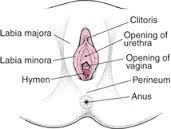 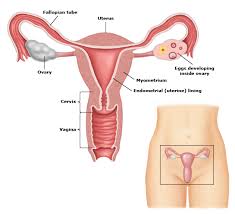 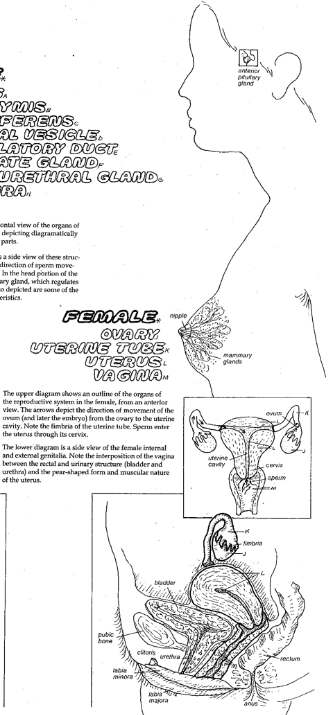 Internal AnatomyExternal AnatomyUrethra VaginaOvary ClitorisEgg/OvaPubisUterusMons PubisCervix Labia minora Labia majoraFolliclesLabia minora Labia majoraFallopian TubesLabia minora Labia majoraHymenLabia minora Labia majora